 „Chciałbym zebrać miliony dzieci opuszczonych  ze wszystkich narodów i je za darmo żywić i ubierać na duszy i na ciele.”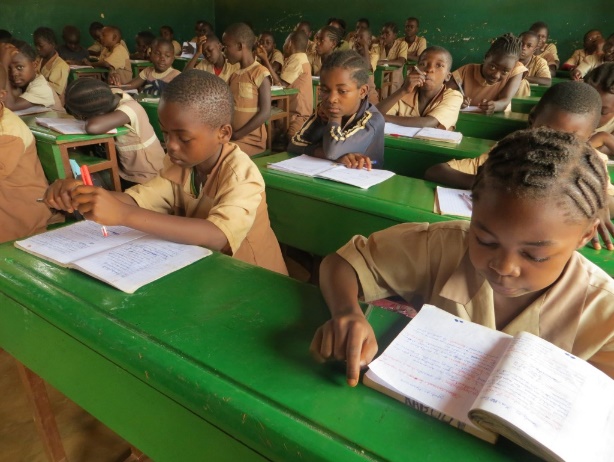 		         							Bł. Ks. Br. MarkiewiczSzanowna Pani Urszula Hajduga,                	    		        Drodzy Uczniowie  PSP   		   		  w  Mesznej OpackiejPragnę gorąco podziękować za aktywny udział w misyjnym dziele Kościoła, za kontynuację  „Adopcji serca”,  otwarte serca i solidarność z ubogimi dziećmi  Kamerunu.Gratulujemy zebranych środków i składamy za nie szczere „Bóg zapłać!”. Przeznaczamy je na edukację    „adoptowanego” Ngaha Waguen Narcise Nicolas – 143 L z misji  Balengou. W imieniu Nicolasa, jego rodziny oraz sióstr misjonarek wypowiadamy szczere MERCI! czyli DZIĘKUJEMY! Ufamy, że dobry Bóg wynagrodzi każdej i każdemu z Was według swojej hojnej miary! 	Zapewniamy także o wdzięczności małych Kameruńczyków i ich pamięci modlitewnej  za Przyjaciół z Polski,  dzięki którym ich życie staje się radośniejsze, z nadzieją na lepszą przyszłość.     Z serdecznym pozdrowieniem, życząc obfitych łask Bożych, Opieki Matki Najświętszej,  i św. Michała Archanioła.    	 s. Eligia Opiłowska  /Referentka Misyjna Zgromadzenia/Warszawa, 20.10.2021 r.	    Tel. 797 907 061; www.misje.michalitki.pl;  e-mail: misje@michalitki.pl„